AKCIJSKI PLAN ZA SOCIJALNO UKLJUČIVANJE ROMA U KOPRIVNIČKO - KRIŽEVAČKOJ ŽUPANIJI ZA RAZDOBLJE OD 2022. DO 2027. GODINEUVODPrema popisu stanovništva 2021. godine na pitanje o nacionalnoj pripadnosti 1.052 osobe ili 1,04% stanovništva Koprivničko-križevačke županije izjasnilo se Romima, a taj podatak govori o porastu broja u odnosu na popis stanovništva 2011. godine kada je popisano ukupno 925 Roma. Iz tablice je vidljivo kako najveći broj Roma živi na području grada Đurđevca (436) no najveći udio stanovništva imaju na području općine Hlebine (7,29%). Iz stanja na terenu poznato je da je pripadnika ove nacionalne manjine znatno više.Tablica 1: Broj pripadnika romske nacionalne manjine po gradovima i općinama u Koprivničko-križevačkoj županijiVijeće romske nacionalne manjine Koprivničko-križevačke županije konstituirano je 14. svibnja 2019. godine. Koprivničko-križevačka županija (u daljnjem tekstu: Županija) financira rad i administrativne poslove za što su osigurana sredstva na razini proračuna Županije. Za programe i manifestacije romskih udruga redovito se dodjeljuju sredstva sukladno programu javnih potreba u kulturi i programu financiranja programskih aktivnosti udruga od interesa za Županiju te po potrebi iz sredstava proračunske zalihe, temeljem prijedloga romskih udruga. Na izborima održanim 2019. godine izabrana su Vijeća romske nacionalne manjine Općine Hlebine i Općine Peteranec, te Predstavnik romske nacionalne manjine Grada Koprivnice, a za čiji se rad i aktivnosti sredstva osiguravaju u proračunima jedinica lokalne samouprave.Akcijski plan za socijalno uključivanje Roma u Koprivničko-križevačkoj županiji, za razdoblje od 2022. do 2027. godine (u daljnjem tekstu: Akcijski plan) proizlazi iz Nacionalnog plana za uključivanje Roma za razdoblje od 2021. do 2027. godine u kojem je naveden i nacionalni pravni okvir vezan uz socijalno uključivanje Roma koji se proteže i na jedinice lokalne i područne (regionalne) samouprave.Akcijski plan je međuresorska javna politika na lokalnoj i područnoj (regionalnoj) razini koja ima karakter socijalne politike jer obuhvaća mjere vezane uz socijalnu i zdravstvenu zaštitu, obrazovanje, zapošljavanje, zaštitu prava manjinskih skupina, a povezan je s resorima ekonomske, infrastrukturne i kulturne politike. Također, dokument obuhvaća sljedeća područja: uključivanje Roma u društveni i politički život; očuvanje tradicijske kulture Roma; statusna pitanja; suzbijanje diskriminacije i pravnu pomoć; odgoj i obrazovanje; zapošljavanje; socijalnu skrb te prostorno uređenje.Akcijski plan dijeli formalne i neformalne dionike u provedbi. Pod formalnim dionicima smatraju se jedinice područne (regionalne) samouprave kao i jedinice lokalne samouprave na njenom području i njihove institucije te tijela državne uprave onda kada je nužna suradnja s centralnim sustavom.Drugi dionici su Romi kao izravno ciljana populacija, udruge Roma, udruge koje se bave pružanjem socijalnih usluga ili ostale pravne ili fizičke osobe  koje pružaju bilo kakve usluge ili potpore Romima, a koje su od humanitarnog ili kulturnog značaja.Akcijski plan polazi od temeljnog načela zaštite od diskriminacije, kojim se jača integracija Roma u društvo i razvijaju se jednake mogućnosti u okviru svih resursa koji su dostupni većinskom stanovništvu. Sve mjere i aktivnosti koje prate Akcijski plan temeljene su na okolnostima koje su utvrđene ocjenom stanja kao diskriminatorne i koje onemogućavaju Romima da ostvaruju jednake prilike u lokalnoj zajednici, ali i šire. Treba napomenuti da Akcijski plan samo nadopunjuje postojeće javne politike na državnoj razini konkretizacijom mjera i aktivnosti na lokalnoj razini.Prilikom razrade Akcijskog plana pažnja je posvećena općenitim nedostacima ciljeva kod izrade javnih politika s obzirom da se često postavlja veliki broj ciljeva među kojima je teško znati o kojima se ciljevima zapravo radi jer su previše općeniti i dvosmisleni, višestruki, a ponekad i međusobno suprotstavljeni.Kako bi se Akcijski plan kao javna politika usmjerio ciljevima prema postizanju što veće implementacije, dinamička struktura Akcijskog plana podijeljena je na horizontalne ciljeve koji uključuju područje diskriminacije; siromaštva i socijalne isključenosti te participacije i sektorske ciljeve koji obuhvaćaju područje obrazovanja, zapošljavanja, zdravlja i socijalne skrbi te stanovanja. Kroz navedene ciljeve specificirane su mjere i aktivnosti vezane uz konkretne nositelje, dionike u provedbi, raspoložive izvore materijalnih resursa, ljudske kapacitete te vremenski tijek provedbe.Akcijski plan temelji se na setu od pet indikatora koji su prema nacionalnim standardima procijenjeni od najveće važnosti za uključivanje Roma u društvenu zajednicu, a to su: Identitet, socijalna distanca i iskustvo diskriminacije;Položaj žena, djece i mladih;Obrazovanje i zapošljavanje;Prostorno uređenje, stanovanje i zaštita okoliša;Zdravstvena zaštita i socijalna skrb.
Grafikon 1: Opis prioriteta javne politike u srednjoročnom razdoblju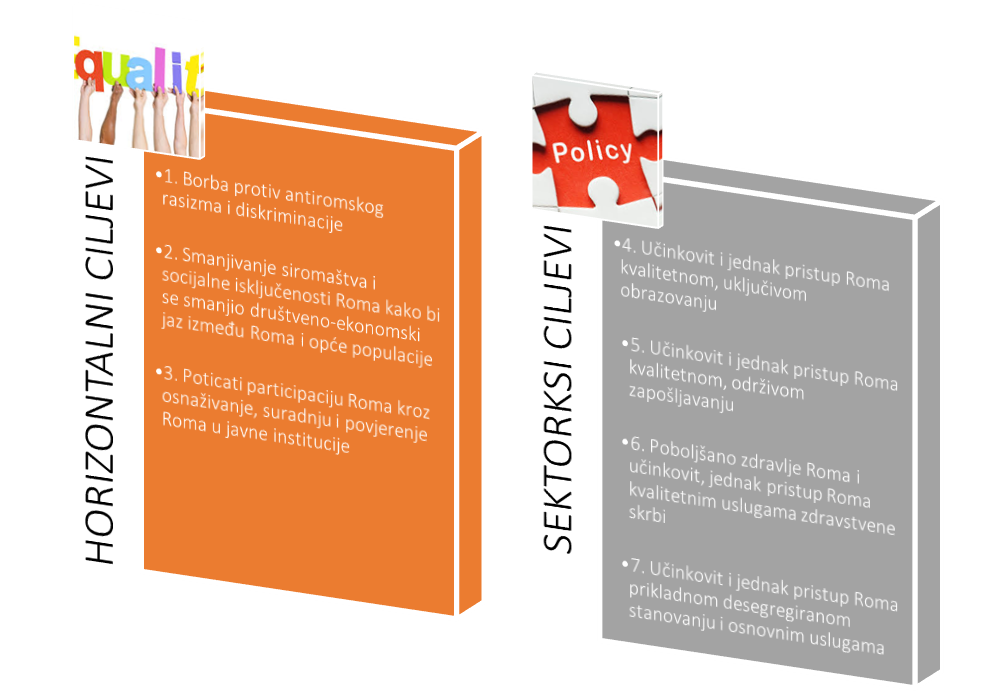 Ispunjenju vizije pridonijet će, naravno, postizanje svih ciljeva, no kako bi se u konačnici ostvarila vizija prosperitetnog i održivog hrvatskog društva, koji niti jedan dio svojeg stanovništva ne ostavlja po strani – upravo horizontalni ciljevi (borba protiv antiromskog rasizma i diskriminacije; smanjivanje siromaštva i socijalne isključenosti Roma kako bi se smanjio jaz između Roma i opće populacije te participacija Roma) moraju biti nit vodilja svake aktivnosti poduzete u okviru Akcijskog plana.Posebno treba istaknuti situaciju koja je obilježila zadnje dvije godine u Republici Hrvatskoj, ali i cijelom svijetu: borba protiv globalne COVID-19 pandemije, a koja među ostalim ranjivim skupinama nerazmjerno pogađa upravo pripadnike romske nacionalne manjine.Ovaj Akcijski plan izrađen je u suradnji s predstavnicima Vijeća romske nacionalne manjine u Koprivničko-križevačkoj županiji, predstavnicima udruga Roma i predstavnicima tijela jedinica područne (regionalne) i lokalne samouprave, savjetodavnih tijela Županijske skupštine i župana, te predstavnicima državne uprave i drugih institucija koji pomažu u provedbi mjera vezanih uz socijalno uključivanje Roma u zajednicu.OCJENA STANJA Identitet, socijalna distanca i iskustvo diskriminacijeRomi se često opisuju kao društveno izolirana i marginalizirana skupina koja ima slabe izglede da izađe iz začaranoga kruga siromaštva i socijalne isključenosti.Nepovoljan položaj Roma u velikoj je mjeri rezultat neshvaćanja i nerazumijevanja njihova načina života od strane ostalog stanovništva. Nedovoljno poznavanje njihove kulture, tradicije, jezika i umjetnosti često je uvjetovalo i uvjetuje nepovjerenje, odbojnost, različite vrste diskriminatornoga odnosa i stradanja, ponajprije kao rezultat negativnoga stereotipiziranja, a ne kao odraz romske nepoćudnosti, tradicionalnoga načina života ili mentaliteta. Jedna važna karakteristika romske zajednice, a često i drugih manjinskih skupina, jest njihova prostorna izolacija i segregacija od većinskoga stanovništva.Temeljna zadaća Akcijskog plana je poboljšanje položaja romske nacionalne manjine u Koprivničko-križevačkoj županiji smanjivanjem jaza u odnosu na ostalo stanovništvo i njihovim potpunim uključivanjem u sve društvene segmente. Kako bi se taj cilj ostvario, potrebno je uključiti i četiri posebna cilja, a to su: izgraditi i razviti ljudski kapital romske zajednice podizanjem razine obrazovanja te poticanjem na cjeloživotno učenje; poboljšati ekonomski status Roma omogućavanjem pristupa tržištu rada, povećati mogućnosti zapošljavanja i samozapošljavanja te poticati jednake mogućnosti u zapošljavanju; ojačati zdravstveni i socijalni status pripadnika romske zajednice osiguravanjem pristupa kvalitetnoj zdravstvenoj i socijalnoj skrbi te poboljšanjem uvjeta stanovanja te poboljšati društveni položaj Roma stvaranjem pretpostavki za ostvarivanje temeljnih ljudskih i manjinskih prava, uklanjanjem svih oblika diskriminacije te poticanjem aktivnoga sudjelovanja u društvu i procesima odlučivanja. Položaj žena, djece i mladihKoprivničko križevačka županija na temelju podataka dobivenih iz službenih baza podataka Ministarstva unutarnjih poslova izrađuje popis djece dorasle za predškolu za svaku predstojeću školsku godinu, no u tim podacima nije vidljiva nacionalnost djece. Za djecu pripadnike romske nacionalne manjine preporuka je pohađanja dvije godine predškolskog programa, dakle početak pohađanja predškole s navršenih 5 godina života (što u praksi može rezultirati pohađanjem tri godine predškole ako dijete nakon dvije godine predškole dobije još jednu godinu odgode upisa u osnovnu školu).U školskoj godini 2021./2022. u dječjim vrtićima na području Koprivničko-križevačke županije predškolski odgoj u sklopu redovitog pohađanja dječjeg vrtića pohađalo je 44 djece romske nacionalne manjine u 16 odgojno-obrazovnih skupina, a programom predškole bilo je obuhvaćeno još 58 djece u 13 odgojno-obrazovnih skupina (djeca koja ne pohađaju vrtić, već samo program predškole).Kvalitetnije obrazovanje i uspješnije integriranje djece i mladih u društvenu zajednicu Koprivničko – križevačke županije dokazuju i pozitivni primjeri prakse koje treba izdvojiti. Jedan od njih je „(O)DRŽI KORAK“ kojeg je udruga Roma „Korak po Korak“ provela u partnerstvu s OŠ Fran Koncelak Drnje, OŠ "Antun Nemčić Gostovinski" Koprivnica, Pučkim otvorenim učilištem Koprivnica, Knjižnicom i čitaonicom "Frạn Galović" Koprivnica i Koprivničko-križevačkom županijom. Projekt je obuhvatio edukacije za odgojno-obrazovne djelatnike, radionice za učenike zajedno s njihovim roditeljima, radionice plesa, slikanja, pričanja priča, cirkusnih vještina, robotike, glazbene radionice te edukativno-zabavne „šetnje“ po knjižnici. U sklopu projekta sudjelovalo je 287 učenika, odnosno sveukupno 312 polaznika radionica uključujući i učitelje pratitelje koji su stekli saznanja stvaranja, utjecaja stereotipa i predrasuda spram pripadnika ranjivih skupina te kompetencije za promjenu školskog okruženja u cilju dostupnosti jednakih šansi za svako dijete.Pučko otvoreno učilište Koprivnica, kao pokretač projekta je u suradnji s Obrtničkom školom Koprivnica i dvije mađarske ustanove iz Pečuha kao partnerima, provelo projekt „EDU Roma“ čiji je cilj na inovativan i zanimljiv način pomoći romskoj populaciji s obje strane granice u rješavanju problema suživota s većinskim stanovništvom i olakšavanje romskoj djeci ulazak u obrazovni sustav. Uloga sudionika u projektu bila je potaknuti i voditi romsku i neromsku mladež da suradnjom i zajedničkim zalaganjem stvore filmski uradak s tematikom koju romska populacija želi predstaviti većinskoj te taj film prikazati javnosti na Danima romskog filma u Koprivnici. U svrhu realizacije spomenutog projekta nabavljena je potrebna audio-video oprema koja se koristila u izradi i montaži filmskog uratka. Sudionici projekta stekli su osnovna znanja o procesu nastanka, obrade i distribucije filma, te svoja iskustva razmijenili s kolegama iz Mađarske.Nadalje, valja napomenuti i provedeni projekt „Obrazovanjem do većih mogućnosti za zapošljavanje Roma“, čiji je nositelj bila Udruga Roma „Korak po korak“, a partneri OŠ Fran Koncelak Drnje, Knjižnica i čitaonica „Fran Galović“ Koprivnica, Pučko otvoreno učilište Koprivnica, OŠ „Antun Nemčić Gostovinski“ Koprivnica i Koprivničko-križevačka županija. Opći cilj projekta bio je promicanje uključivog i pravednog društva koje omogućuje temeljno pravo Roma na obrazovanje, poštuje njihovu kulturnu raznolikost i stvara jednake mogućnosti za njihovu integraciju u društvo. Ciljane skupine bile su odgojno-obrazovni djelatnici, roditelji predškolske i školske djece te djeca i mladi. Radionice i edukacije za odgojno-obrazovne djelatnike bile su tematske: problematika slabijeg poznavanja hrvatskog jezika, prijevoz romske djece i roditelja, kompjuterski tečajevi za djecu i mlade, knjigovodstveni tečajevi, tečajevi za samozapošljavanje, informiranje o načinu traženja zaposlenja te provođenje programa poticajnog roditeljstva. Ovim projektom postignuti su rezultati kvalitetnijeg obrazovanja djece i mladih, veća zastupljenost mladih na tržištu rada i veća osviještenost roditelja o obrazovanju djece.U obrazovanju odraslih zamijećen je porast broja pripadnika romske nacionalne manjine. Međutim, programi koje provodi Pučko otvoreno učilište Koprivnica nisu usmjereni samo na pripadnike romske nacionalne manjine, već na sve koji osim nezavršene osnovne škole zadovoljavaju uvjete upisa, a to je navršenih 15 godina života i hrvatsko državljanstvo, odnosno državljanstvo država članica Europskog gospodarskog prostora s prebivalištem u RH. U razdoblju od 2017. do 2022. godine programe obrazovanja odraslih polazilo je 185 pripadnika romske nacionalne manjine.Iznimno je važno raditi na obrazovanju odraslih i poticati Rome, a pogotovo žene, koje se uglavnom nalaze u vrlo nepovoljnom položaju, na opismenjavanje i osposobljavanje. Njihovo obrazovanje i socijalizacija ključni su za izlaz iz začaranog kruga siromaštva i loših životnih uvjeta.Prisutan je nedostatak aktivnosti koje se provode na razini udruga romske nacionalne manjine, a imaju za cilj zaštitu kulturne baštine, jezika i sportske aktivnosti te su vezane uz jačanje glazbene i plesne kulture koje služe za njegovanje romskog jezika. Razlog neprovođenja dovoljno takvih aktivnosti povezan je s nepoznavanjem vlastitog pisma, a u sportskom dijelu s nedovoljnom ili uopće neizgrađenom sportskom infrastrukturom u romskim naseljima. Policijska uprava koprivničko-križevačka aktivno je uključena u provođenje, kako Nacionalnog tako i Akcijskog plana za socijalno uključivanje Roma. Nužno je istaknuti problematiku kako bi se stupnjevito dolazilo do rješenja uz multidisciplinarni pristup, odnosno uključenost svih institucija. Problematika se očituje u kaznenim djelima, prekršajima koje čine osobe romske populacije (posebice recidivisti), obiteljskom nasilju, činjenici da se ciljana skupina oslanja na modele koji su dostupni i osiguravaju financijsku stabilnost. Samim time, nedostaje segment voljnog momenta rada romske populacije. Vrlo mali broj iskazuje želju za radom ili nakon kraćeg vremena odustanu. Kroz rad Vijeća za prevenciju pokušava se pronaći model kako pomoći i osigurati sredstva da se omogući romskoj populaciji da rade i privređuju. Između ostalog, PU koprivničko križevačka održava i kontakte te edukacije u Zajednici „Svitanje“ gdje se zapravo dobiva realan uvid kako funkcioniraju djeca koja dolaze iz problematičnih obitelji te su i sami ušli u sferu poremećaja u ponašanju. S njima se radi na način koji je poticajan, od higijene, usvajanja radnih navika, kulture ophođenja do redovitog učenja. Kroz komunikaciju s djecom evidentno je kako ista imaju puno potencijala, no ona barijera koju treba probiti je kada dođu u primarnu obitelj jer običajno pravo i način života imaju veliku ulogu u formiranju ličnosti. Događa se da se djevojčice u određenom trenutku pod pritiskom obitelji udaju, prestaje obrazovni proces i kreće život koji je drugačiji onom kakav bi bio da su nastavile školovanje te da su imale mogućnost razvijati se kao osobe.PU koprivničko križevačka bazira svoj rad na angažmanu s djecom romske populacije kroz preventivne modele. U sklopu projekta na nacionalnoj razini u školama se održavaju edukacije koje se odnose eksplicitno na govor mržnje. Projekt se provodi u komunikaciji sa školama, djecom, nadležnim centrima za socijalnu skrb, udrugama, a u svrhu direktnog rada s djecom i učenja što je govor mržnje te kako na isti reagirati.Jedini način da se djeca socijaliziraju tj. školuju jest da u pojedinim situacijama budu izuzeta iz primarnih obitelji, onih gdje su izloženi zlostavi ili nasilnim modalitetima ponašanja roditelja, kaznenim djelima ili čine ista, te da im institucije uz pomoć stručnjaka osiguraju što je više moguće zdravo i produktivno djetinjstvo, kao i da su uz njih do trenutka osamostaljivanja.Suradnja s centrima za socijalnu skrb od velike je važnosti jer postoje zakonske mogućnosti temeljem Obiteljskog zakona, Zakona o socijalnoj skrbi, da romske obitelji koje to zlouporabljuju ne dobivaju novac, već da se pomoć koja se daje isplati u hrani, odjeći, potrepštinama.Od drugih mjera za integraciju Roma, Vijeća za prevenciju kriminaliteta imaju veliku ulogu gdje uz predstavnike MUP-a, različitih institucija i romske nacionalne manjine mogu zajedničkom komunikacijom i suradnjom riješiti konkretne probleme na terenu. Obrazovanje i zapošljavanjePrema raspoloživim podacima o učenicima romske nacionalne manjine s područja Koprivničko-križevačke županije vidljivo je da postoji tendencija rasta broja učenika romske nacionalne manjine, ne samo zbog porasta nataliteta već i zbog toga što se sve više pripadnika romske nacionalne manjine deklariraju kao Romi, za razliku od prije 15 godina kad se većina njih izjašnjavala po pitanju nacionalne pripadnosti, kao Hrvati. Podatak o upisu romske djece u osnovnu školu govori da postupno dolazi do promjena i pomaka: na početku školske godine 2008/2009. u osnovnoškolsko obrazovanje upisana su 122 učenika romske nacionalne manjine, a na početku školske godine 2021/2022. čak 464 učenika.Najveći broj učenika romske nacionalne manjine integrirani su u mješovite razredne odjele s učenicima hrvatske narodnosti i drugim nacionalnim manjinama, a vrlo mali broj njih pohađa razredne odjele u kojima su samo pripadnici romske nacionalne manjine.Postoji problem polazaka u školu i motivacije za nastavak obrazovanja, nesuradljivost roditelja za što su škole obavezne nadležnim institucijama prijaviti spomenute slučajeve, ukoliko dijete na polazi osnovnu školu. Zakonski je predviđena intervencija pravosuđa, no iako se roditeljima izriču novčane sankcije, one ne djeluju učinkovito na promjenu ponašanja roditelja.Da bi se romska populacija što bolje integrirala u društvo potrebno je da se što bolje uključi u obrazovni proces i da obrazovanje završi sa što višim nivoom. Za roditelje koji ne brinu o polasku djece u školu treba pronaći način kako ih sankcionirati brže i učinkovitije. Učenicima romske nacionalne manjine je vrlo teško ostati u sustavu obrazovanja zbog nepoticajne roditeljske sredine koja umjesto da ih potiče, oni ih odgovaraju od školovanja zbog niza drugih aktivnosti koje su zapravo uobičajene za njihov način života.Kroz osnovnoškolsko obrazovanje učenicima romske nacionalne manjine osigurava se pomoć u učenju hrvatskog jezika (prema čl. 43. Zakona o odgoju i obrazovanju u osnovnoj i srednjoj školi „Narodne novine“ broj 87/08., 86/09., 92/10., 105/10., 90/11., 5/12., 16/12., 86/12., 126/12., 94/13., 152/14., 07/17., 68/18., 98/19. i 64/20.). Problem je što od 464 učenika romske nacionalne manjine koji su evidentirani na početku školske godine 2021/2022. u Koprivničko – križevačkoj županiji samo njih 22  koristi navedenu pomoć.Kroz osnovnoškolsko i srednjoškolsko obrazovanje učenicima romske nacionalne manjine osigurava se primjereni oblik školovanja ukoliko postoje potrebe za to. Primjereni oblik školovanja utvrđuje se rješenjem Upravnog odjela za obrazovanje, kulturu, znanost, sport i nacionalne manjine Koprivničko – križevačke županije.Zapošljavanje je primarna mjera namijenjena suzbijanju siromaštva, s obzirom da se njome stječu prihodi kojima se mogu zadovoljiti osnovne životne potrebe. Zapošljavanje pripadnika romske nacionalne manjine otežano je u prvom redu zbog niske obrazovne strukture te nedostatka stručnosti i kompetencija. Stoga najveće mogućnosti zapošljavanja postoje u mjeri javni rad. Kontinuirano se radi na osnaživanju, motiviranju i aktivaciji nezaposlenih osoba romske nacionalne manjine, radi uključivanja u različite aktivnosti s ciljem pripreme za zapošljavanje, obrazovanje ili pak pronalazak zaposlenja. Ukupno je u mjere aktivne politike zapošljavanja od 2017. – 2020. godine bilo uključeno 137 osoba romske nacionalne manjine, od čega su 133 osobe uključene u javne radove, 2 osobe u samozapošljavanje,  1 osoba u potpore za zapošljavanje te 1 osoba u stručno osposobljavanje za rad bez zasnivanja radnog odnosa za Rome. Tijekom 2020. i 2021. godine 43 osobe su uključene u obrazovanje za završetak osnovne škole, čime se nastojalo poboljšati općenito nisku obrazovnu razinu romske populacije. Na zapošljavanje Roma u realnom sektoru najviše utječe nedostatak kvalifikacija, ali i osobna odgovornost. Sve je veći broj poslodavaca koji nude zaposlenje, no osobe se vrlo kratko zadržavaju na radnom mjestu i poslu. Primijećen je pozitivan učinak zapošljavanja žena u javnom radu – žene se sve više odlučuju na zapošljavanje i rad, osnažene iskustvima drugih žena. Prostorno uređenje, stanovanje i zaštita okolišaCilj kvalitetnog prostornog uređenja sigurni su, održivi i izdrživi gradovi i naselja, pri čemu su od posebne važnosti osnovna infrastruktura i usluge (ceste, vodoopskrba, odvodnja i kanalizacijski sustav, električna energija, gospodarenje otpadom, bolnice, škole i dr.), socioekonomski razvoj i tržište rada (pri čemu se misli na generiranje investicija i razvoja radnih mjesta, smanjenje socijalnih sukoba i kriminala, jačanje jednakosti, promicanje društvene heterogenosti i unapređenje sigurnosti i dr.) te zdrav i očuvan okoliš (kvaliteta zraka, vode i tla).Prema podacima Državnog zavoda za statistiku, najveći broj pripadnika romske nacionalne manjine u Koprivničko – križevačkoj županiji živi na području grada Đurđevca, njih 436 raspoređenih u naselje koje je sastavni dio građevinske zone grada Đurđevca i ima priključke na električnu energiju i vodoopskrbu. Naselja romske populacije nalaze se i u Reki, Herešinu, Vlaislavu i Botovu. Tijekom prijašnjih godina, jedinice lokalne samouprave provodile su razne aktivnosti u segmentu poboljšanja uvjeta prostornog i komunalnog uređenja naselja i stanovanja, osiguravanja zadovoljavajućeg životnog standarda te zaštite okoliša u stambenoj zoni. Primjerice, u Gradu Đurđevcu u naselju romske nacionalne manjine provedena je geodetska parcelacija i formiranje parcela nakon provedene legalizacije, povećani su higijenski standardi radi sprečavanja nastanka širenja bolesti i zaraze (što se odnosi na povećalu učestalost odvoza smeća, veći broj kanti po broju stanovnika u naselju), izgrađena je veća površina asfalta i nogostupa. U Gradu Koprivnici omogućen je bolji pristup romskom naselju u Herešinu asfaltiranjem ceste s dodatnim uređenjem odvodnje oborinskih voda kao i bolju prometnu povezanost naselju Žlebice s prigradskim naseljima. Sufinancirani su troškovi priključenja postojećih građevina stambene namjene (građevina izgrađenih na temelju građevinskih dozvola, odnosno građevina za koje je izdan akt za uporabu) na infrastrukturu vodoopskrbe i odvodnje u naseljima Reka i Herešin. Zatim, izdana su rješenja o izvedenom stanju za izgrađene zgrade u naseljima, povećani higijenski standardi naselja romske nacionalne manjine gdje im uz to i podmiruje trošak komunalnog odvoza otpada za 20 romskih obitelji. Nadalje, obitelji iz romskog naselja u Herešinu, u Marovskoj ulici, iseljene su uz odgovarajuću novčanu naknadu iz Proračuna Grada Koprivnice, na vlastiti zahtjev i inicijativu. Jedna deveteročlana obitelj je i dalje nastanjena na području Grada Koprivnice (u Kunovec Bregu), tročlana obitelj je iselila u Vlaislav, a dvije sedmeročlane obitelji su preselile u Novigrad Podravski.Postoje potrebe i za dodatnim ulaganjima u smislu povezivanja komunalne infrastrukture te nadogradnje građevinskih objekata, čak i u romskim naseljima u kojim se provode  kontinuirana ulaganja. Posebnu pozornost treba obratiti na naselja u kojima su loši uvjeti stanovanja, a cjelokupno stanovništvo nalazi se u evidentnom siromaštvu.Evidencija zaprimljenih zahtjeva za izdavanje akata za provedbu prostornih planova (izdavanje lokacijske dozvole, dozvole za promjenu namjene i uporabu građevine, rješenja o utvrđivanju građevne čestice i potvrde parcelacijskog elaborata, građevinske dozvole) na temelju posebnog zakona, ne vodi se prema nacionalnosti te je do točnog broja podnesenih zahtjeva od strane pripadnika romske nacionalne manjine vrlo teško doći. Također, vezano uz zaštitu okoliša ne postoje posebno iskazani zahtjevi po nacionalnosti za legalno sakupljanje, prijevoz i obradu glomaznog otpada, isto kao ni prijave za nelegalno odlaganje otpada u okoliš te je stoga do točnog broja zaprimljenih zahtjeva odnosno prijava koje se odnose na pripadnike romske nacionalne manjine, nemoguće doći. Pripadnici romske nacionalne manjine imaju jednaka prava i obveze kao i pripadnici ostalih nacionalnosti, a sve prema važećoj zakonskoj i podzakonskoj regulativi kojom su ta prava i obveze regulirane. Zdravstvena zaštita i socijalna skrbEvidencija korisnika socijalne pomoći ne vodi se prema nacionalnosti (osim toga, podaci o tome tretiraju se kao službena tajna) pa je do točnog broja Roma korisnika socijalne pomoći, odnosno njihovog udjela u ukupnom broju korisnika teško doći. Broj korisnika zajamčene minimalne naknade romske nacionalnosti je posljednjih godina u padu iz razloga što su obitelji/korisnici ujedno i korisnici rodiljnih potpora i naknada iz državnog proračuna, koje naknade se računaju kao prihod, iz kojeg razloga nisu mogli biti korisnici prava na zajamčenu minimalnu naknadu. Stupanjem Zakona o socijalnoj skrbi („Narodne novine“ broj 18/22. i 46/22.) iznos naknade je povećan, te se sada, u slučaju da iznos zajamčene minimalne naknade koja se izračunava obitelji prelazi prihod, može priznati razlika (dok prijašnjim zakonom maksimalni iznos zajamčene minimalne naknade je bio puno niži od trenutnog). Također, osim navedenog, redovno se podnose zahtjevi za priznavanje prava na jednokratnu novčanu pomoć koja se, nakon utvrđivanja opravdanosti zahtjeva i zakonom propisanih uvjeta, i odobrava, a razlozi podnošenja i priznavanja najčešće su u svrhu nabave osnovnih predmeta u kućanstvu, hrane, te odjeće i obuće.Centri za socijalnu skrb u svom postupanju djeluju u svim postupanjima bez diskriminacije po bilo kojoj osnovi, a do sad nije primijećen otežan pristup socijalnim pravima ili njihovo ostvarivanje pripadnicima romske nacionalne manjine. Pravo na zajamčenu minimalnu naknadu i pravo na jednokratnu novčanu pomoć nisu jedina prava koja pripadnici romske nacionalne manjine koriste ili mogu ostvariti od državnog proračuna. To mogu biti i naknade kao što su rodiljne, odnosno roditeljske potpore, pravo na dječji doplatak, prava na novčanu pomoć za rođenje djeteta i slično. Uzmemo li u obzir visine iznosa pomoći koje se isplaćuju, a za koje centri za socijalnu skrb često imaju uvid u postupcima koje provode povodom podnesenih zahtjeva, te se najmanje novčanih sredstava pojedincima isplaćuje na teret jedinice područne (regionalne) i lokalne samouprave. Činjenica i problem koji se čini potrebnim istaknuti i u Akcijskom planu jest i nenamjensko trošenje novaca pojedinih pripadnika romske nacionalne manjine, kao i slučajevi eskalacije raznih oblika društveno neprihvatljivog ponašanja u romskim naseljima u vrijeme isplate socijalne pomoći. No radi se o problemu koji lokalna zajednica ne može riješiti bez državnih institucija i izmjena određenih zakonskih odredbi.Zakon o socijalnoj skrbi općinama i gradovima nalaže da stanovnicima na svom području pomažu u podmirenju troškova stanovanja. Neke jedinice lokalne samouprave na području na kojima žive Romi to čine i više nego što ih na to prisiljava Zakon, dok neke za to nemaju fiskalnih kapaciteta. Ipak, dominantan oblik pomoći vezan je uz primjenu Zakona o socijalnoj skrbi i zajamčenu minimalnu naknadu pri čemu se pripadnici romske nacionalne manjine susreću s problemima u ostvarivanju prava, jednako kao i ostali građani. Centri za socijalnu skrb imaju ustrojene prijemne urede u kojima se, na jednom mjestu prilikom prvog kontakta mogu dobiti sve informacije i pruža se pomoć u popunjavanju zahtjeva za ostvarivanjem određenog prava. Također, uslijed digitalizacije imaju mogućnost dohvata gotovo svih podataka o korisniku (katastar, gruntovnica, podaci o primicima, računima, očevidnik vozila i plovila, državne matice, status nezaposlene osobe, status osobe s invaliditetom), te se prilikom navedene modernizacije sustava svi podaci potrebni za upravni postupak mogu pribaviti po službenoj dužnosti, a stranke ne moraju samostalno tražiti gotovo nikakve potvrde ili dokaze i donositi ih prilikom podnošenja zahtjeva.Problem romske populacije vezan je za pravo na obavezno zdravstveno osiguranje koje često, dijelom zbog objektivnih, a dijelom i subjektivnih razloga, ne ostvaruju zbog nepravovremene prijave u Hrvatski zavod za zdravstveno osiguranje (npr. u roku 30 dana od navršenih 18 godina života ili prestanka radnog odnosa, u roku od 90 dana od završetka školske godine u kojoj su završile redovno školovanje i dr.) Prema nekim procjenama, preko 50% odraslih Roma s područja županije nema obavezno zdravstveno osiguranje. Ženska populacija romske nacionalne manjine upoznata je s činjenicom da se u slučaju trudnoće, ne provodi postupak vještačenja (žena na temelju uredovne potvrde nadležnog liječnika podnosi zahtjev te joj Upravni odjel odobrava zdravstvenu zaštitu na određeno vrijeme tj. do navršenih šest mjeseci života djeteta).Zavod za javno zdravstvo Koprivničko – križevačke županije provodi brojne aktivnosti u cilju očuvanja i unapređenja zdravlja populacije te sprečavanja i ranog otkrivanja bolesti u svih stanovnika Koprivničko – križevačke županije.Edukacijom svih dobnih skupina stanovništva zagovaraju se zdravi stilovi života i prevencija bolesti, prati se zdravstveno stanje i unapređuje zdravlje djece i mladeži, osigurava se brza i pouzdana etiološka dijagnostika zaraznih bolesti, radi se na ranom otkrivanju i sprečavanju širenja zaraznih bolesti, vrši se nadzor nad provođenjem Programa obaveznih cijepljenja i DDD mjera, provode se Nacionalni programi ranog otkrivanja raka dojke, debelog crijeva i vrata maternice, provodi se izvanbolničko liječenje ovisnika o alkoholu, drogi, duhanu, kocki i unapređenju mentalnog zdravlja pojedinaca i obitelji. Na području Koprivničko – križevačke županije prate se zdravstveno-ekološki čimbenici okoliša koji mogu utjecati na zdravlje stanovništva.Svi zdravstveni pokazatelji prate se za cjelokupno stanovništvo pojedine županije u Republici Hrvatskoj, a ne odvojeno za pojedine skupine stanovništva. Poznato je da niski životni standard u pogledu održavanja osobne higijene, higijene stanovanja i okoliša može nepovoljno utjecati na obolijevanje od pojedinih zaraznih bolesti kao što su crijevne i respiratorne zarazne bolest.Procijepljenost sve, pa tako i romske djece, na visokom je i zadovoljavajućem stupnju u cijeloj županiji. Unatoč tome, svjesni smo činjenice da veliki broj romske djece ne polazi redovito školu te da je i u fazi obaveznog osnovnog školovanja ranije napuštaju pa je upitno da li su onda ta djeca uredno procijepljena u skladu s obaveznim Programom cijepljenja u Republici Hrvatskoj. Slična situacija vezana za procijepljenost je prisutna u predškolskoj dobi jer je onda obaveza roditelja da svoje dijete vodi odabranom liječniku opće medicine ili pedijatru i za preventivna cijepljenja što ponekad roditelji zanemaruju.Što se tiče opskrbe vodom za piće poznata je činjenica da svi stanovnici Koprivničko-križevačke županije koji su priključeni na javnu vodoopskrbnu mrežu imaju dostupnu zdravstvenu ispravnu vodu za piće čija se ispravnost redovito kontrolira u skladu sa zakonskom regulativom, a da stanovništvo koje se snabdijeva vodom za piće iz vlastitih bunara ili preko pumpi nerijetko po različitim parametrima u smislu mikrobiološke i fizikalno-kemijske ispravnosti vode za piće pije zdravstveno neispravnu vodu. Usprkos tome, na području Koprivničko-križevačke županije do sada nismo imali prijava grupiranja bolesti probavnog trakta koje bi bile posljedica konzumiranja neispravne vode za piće, nego samo pojedinačnih prijava enterokolitisa koji se ne mogu povezati isključivo s konzumacijom vode.DOSTUPNOST EUROPSKIH I NACIONALNIH FONDOVA ZA PROGRAME INTEGRACIJE ROMADa bi integracija Roma u Koprivničko-križevačkoj županiji bila uspješna važna je raspoloživost financijskih sredstava za mjere i aktivnosti navedene u Akcijskom planu.Na razini Europske unije pitanje integracije Roma važno je za sve članice Europske unije i za Uniju kao cjelinu. Zbog toga se pristupilo izradi strateškog okvira za integraciju Roma. Europska komisija je dana 7. listopada 2020. godine prihvatila dokument Unija jednakosti: strateški okvir EU za jednakost, uključivanje i sudjelovanje Roma.Države članice imaju ključnu ulogu u oblikovanju javnih politika i povećavanju upotrebe programa financiranja za potporu Romima budući da one izvršavaju veći dio proračuna EU-a u okviru podijeljenog upravljanja. Komisija stoga poziva države članice da sredstva iz višegodišnjeg financijskog okvira za razdoblje 2021.-2027. (VFO) i instrumenta Next Generation EU usmjere na rješavanje poteškoća s kojima se suočavaju Romi i zadovoljavanje njihovih potreba, s ciljem provedbe obveza preuzetih u okviru svojih nacionalnih strateških okvira za Rome. Sredstva iz višegodišnjeg financijskog okvira (VFO) 2021.-2027. za Republiku Hrvatsku iznose 12,6 milijardi eura, a za instrument Next Generation 9,9 milijardi eura.Prijedlozima Komisije za višegodišnji financijski okvir promiče se uključivanje Roma i suzbijanje diskriminacije, posebno u okviru Europskog socijalnog fonda plus (ESF+), Europskog fonda za regionalni razvoj (EFRR) i Europskog poljoprivrednog fonda za ruralni razvoj (EPFRR). Komisija je 2019. u nekoliko izvješća za pojedine zemlje u okviru europskog semestra naglasila važnost uključivanja Roma, a spomenuta bi se pitanja trebala uvrstiti u programe za razdoblje 2021.-2027.Europski socijalni fond plus (ESF+) podupire veći pristup zaposlenju, modernizaciju institucija i usluga tržišta rada, promicanje rodno uravnoteženog sudjelovanja na tržištu rada, promicanje prilagodbe radnika, poduzeća i poduzetnika promjenama, veću kvalitetu, uključivost i djelotvornost sustava obrazovanja i osposobljavanja te njihovu relevantnost za tržište rada, promicanje jednakog pristupa kvalitetnom i uključivom obrazovanju i osposobljavanju s naglaskom na skupine u nepovoljnom položaju i promicanje cjeloživotnog učenja. ESF+ je najvažniji instrument EU-a za ulaganje u ljude. Gotovo 2,5 milijardi eura iz ESF + i EFRR-a iskoristit će se za poticanje kvalitetnog zapošljavanja i za vještine, obrazovanje, zdravstvo i socijalne usluge. Dobro osmišljena aktivna potpora zapošljavanju, posebno za žene, mlade i ranjive skupine, bit će popraćena poboljšanjem kapaciteta institucija na tržištu rada, kao što su javne službe za zapošljavanje, primjerice digitalizacijom.Europski fond za regionalni razvoj (EFRR) bavi se jačanjem ekonomske i socijalne kohezije te smanjivanjem razlika između regija unutar EU. Uglavnom je usmjeren na infrastrukturne investicije, proizvodne investicije u cilju otvaranja radnih mjesta te na lokalni razvoj i razvoj malog i srednjeg poduzetništva. S obzirom da su ciljevi ovog fonda prvenstveno povezani sa lokalnim razvojem i suzbijanjem siromaštva, on je od krucijalne važnosti za ispunjenje mjera ovog Akcijskog plana u poboljšavanju uvjeta za rast i zapošljavanje kroz povećanje i poboljšanje kvalitete investiranja u fizički i ljudski kapital, razvoj inovacija i društva znanja, prilagodljivost gospodarskih i društvenih promjena, zaštitu i poboljšanje okoliša kao i administrativnu učinkovitost.Europski fond za ruralni razvoj (EPFRR) osim sredstava za ulaganje u razvoj obiteljskih poljoprivrednih gospodarstava, zadruga, obrta i trgovačkih društava dio sredstava usmjerava prema unapređenju infrastrukture i boljih uvjeta života u ruralnim područjima gdje su Romi najčešće i naseljeni.Kada se govori o nacionalnim sredstvima Ministarstvo regionalnoga razvoja i fondova Europske unije već nekoliko godina provodi Program za poboljšanje infrastrukture na područjima naseljenima pripadnicima nacionalnih manjina, koji je u 2022. godini iznosio 27 milijuna kuna. Cilj Programa je pružanje pomoći razvoju lokalnih zajednica na kojima povijesno žive i pripadnici nacionalnih manjina. Prihvatljivi podnositelji zahtjeva su jedinice lokalne samouprave koje prema Odluci o razvrstavanju jedinica lokalne i područne (regionalne) samouprave prema stupnju razvijenosti imaju status potpomognutog područja te više od 5% pripadnika nacionalnih manjina u ukupnom udjelu stanovništva prema Popisu stanovništva iz 2011. godine. Sukladno navedenom popisu u Koprivničko-križevačkoj županiji jedinica lokalne samouprave u kojoj živi više od 5% pripadnika romske nacionalne manjine je Općina Peteranec.Svakako treba napomenuti da je Ministarstvo regionalnoga razvoja i fondova Europske unije u 2022. godini po prvi puta donijelo Odluku o prihvaćanju Programa za unaprjeđenje infrastrukture na područjima naseljenim pripadnicima romske nacionalne manjine čija je vrijednost bila 3 milijuna kuna. Cilj Programa bio je smanjivanje okolišnih i infrastrukturnih nejednakosti u romskim zajednicama u odnosu na zajednice u kojima živi većinsko stanovništvo, a prihvatljivi podnositelji zahtjeva su jedinice lokalne samouprave s više od 1% pripadnika romske nacionalne manjine u ukupnom udjelu stanovništva. Prema Popisu stanovništva iz 2011. godine u Koprivničko-križevačkoj županiji to su bili Grad Đurđevac i Općine Drnje, Peteranec, Hlebine, Rasinja, Legrad i Molve. Stručnu pomoć u pripremi i provedbi projekata javnopravnim tijelima u Koprivničko-križevačkoj županiji pruža PORA Regionalna razvojna agencija Koprivničko-križevačke županije kao regionalni koordinator za Koprivničko-križevačku županiju.U Planu razvoja Koprivničko-križevačke županije za razdoblje 2021.-2027. u Posebnom cilju 2. Socijalno osjetljiva županija utvrđen je Prioritet 2.3. Upravljanje znanjem do učinkovitih ljudskih potencijala. Cilj navedenog prioriteta između ostalog je doprinijeti uključivanju Roma u cjelokupni sustav obrazovanja što će se realizirati kroz Mjeru 2.3.1. Razvoj obrazovne infrastrukture i programa u predškolskom, osnovnom, srednjem i visokom školstvu i usklađivanje obrazovnih programa s potrebama tržišta rada. Osim toga, doprinos uključivanju Roma u zajednicu sadržan je unutar prioriteta 2.4. Razvoj socijalnih usluga, putem mjera 2.4.3. Socijalno uključivanje ranjivih skupina i podizanje svijesti o mogućnostima razvoja socijalnog poduzetništva i 2.4.4. Borba protiv siromaštva i socijalne isključenosti.MJERE I AKTIVNOSTI ZA UKLJUČIVANJE ROMA 2022. – 2027.4.1. Identitet, socijalna distanca i iskustvo diskriminacije4.1.1. Borba protiv antiromskog rasizma i diskriminacijeSvrha provedbe mjera i aktivnosti je:- pojačavanje borbe protiv diskriminacije, govora i zločina iz mržnje te promicanje
sveobuhvatnog sustava podrške i pomoći žrtvama diskriminacije i zločina iz mržnje te
promicanje pozitivnog govora o Romima kao i podizanje svijesti o romskim kulturama, jeziku
i povijesti te- poticanje međukulturalnog dijaloga i socijalne kohezije na regionalnoj i lokalnoj razini.4.1.2. Smanjivanje siromaštva i socijalne isključenosti Roma kako bi se smanjio društveno-ekonomski jaz između Roma i opće populacijeSvrha provedbe mjera i aktivnosti u horizontalnom cilju uključuje:- smanjivanje siromaštva i socijalne isključenosti Roma poticanjem ulaganja u ljudski kapital,osiguravanjem pristupa adekvatnim programima socijalne zaštite, potpora dohotku, davanja unaravi i pružanje usluga za Rome u nepovoljnom položaju;- smanjivanje jaza u siromaštvu i socijalne isključenosti djece pripadnika romske nacionalnemanjine pružanjem sveobuhvatne potpore djeci i njihovim obiteljima u međusobno povezanim područjima te osiguravanja pristupa osnovnim uslugama, prehrani i slobodnim aktivnostima;- unapređenje dostupnosti kvalitetnih socijalnih usluga na romskim lokalitetima.4.2. Položaj žena, djece i mladih4.2.1.Poticanje participacije Roma kroz osnaživanje, suradnju i povjerenje Roma u javne institucijeSvrha provedbe mjera i aktivnosti je:- izgradnja kapaciteta organizacija civilnog društva i sposobnosti vođenja u romskom civilnom društvu kako bi se romskom stanovništvu omogućilo sudjelovanje u procesima donošenja odluka;- educiranje Roma o zakonodavnom i institucionalnom okviru zaštite od diskriminacije tepodizanje svijesti članova marginaliziranih romskih zajednica o pravima i odgovornostimagrađana;- poticanje razvoja romskih organizacija mladih i žena kao i njihovih sposobnosti vođenja iupravljanja lokalnim poslovima putem vijeća i predstavnika nacionalnih manjina te poticanjeprograma posvećenih izvornoj romskoj kulturi, jeziku, tradicijskim običajima i umjetničkomstvaralaštvu.4.3. Obrazovanje i zapošljavanje4.3.1. Učinkovit i jednak pristup Roma kvalitetnom, uključivom obrazovanjuSvrha provedbe mjera i aktivnosti je:- aktivno djelovanje usmjereno protiv segregacije u obrazovanju, od najranije dobi;- djelovanje na okolnosti koje dovode do razlika u sudjelovanju djece pripadnika romske nacionalne manjine u predškolskom odgoju i obrazovanju:- djelovanje na okolnosti koje dovode do razlika u dovršetku srednjoškolskog obrazovanja djece pripadnika romske nacionalne manjine u odnosu na ostalu djecu;- osiguravanje dodatne pomoći i podrške mladima tijekom stjecanja visokog obrazovanja;- djelovanje na okolnosti koje dovode do malog sudjelovanja pripadnika romske nacionalnemanjine u programima osposobljavanja i usavršavanja te poticanje sudjelovanja u programima osposobljavanja i usavršavanja.4.3.2. Učinkovit i jednak pristup Roma kvalitetnom, održivom zapošljavanjuSvrha provedbe mjera i aktivnosti je:- pomoć i podrška pri prelasku iz sustava obrazovanja na tržište rada i podrška stjecanju vještina i znanja kojima se poboljšava ukupni položaj pripadnika romske nacionalne manjine na tržištu rada te potiče zapošljavanje i samozapošljavanje;- ciljana potpora Romkinjama pri zapošljavanju koja uzima u obzir individualne sklonosti imotivaciju te prepreke i specifičan nepovoljni položaj kao i razloge zbog kojih su nezaposlene;- ciljana potpora mladima koja uzima u obzir individualne sklonosti, motivaciju te prepreke ispecifičan nepovoljni položaj mladih Roma uz rad s poslodavcima s ciljem uvođenja novihpraksi podupiranja, osposobljavanja i usavršavanja na radnom mjestu.4.4. Prostorno uređenje, stanovanje i zaštita okoliša4.4.1. Učinkovit i jednak pristup Roma prikladnom desegregiranom stanovanju i osnovnim uslugamaSvrha provedbe mjera i aktivnosti je:
- ujednačavanje stambenih uvjeta života pripadnika romske nacionalne manjine s uvjetima života opće populacije;
- ujednačavanje okolišnih uvjeta života pripadnika romske nacionalne manjine s uvjetima života opće populacije;
- pružanje potpore tijelima odgovornim za standarde stanovanja, osnovne usluge i zaštitu okoliša.4.5. Zdravstvena zaštita i socijalna skrb4.5.1. Poboljšano zdravlje Roma i učinkovit, jednak pristup Roma kvalitetnim uslugama zdravstvene skrbiSvrha provedbe mjera i aktivnosti je:- osnaživanje preventivnih aktivnosti u romskim zajednicama kako bi se doprinijelo ukupnompoboljšanju zdravlja pripadnika romske nacionalne manjine;- omogućavanje na podacima utemeljenog zaključivanja o stanju i napretku u zdravstvenomstatusu pripadnika romske nacionalne manjine u odnosu na opću populaciju- osnaživanje preventivnih aktivnosti usmjerenih Romkinjama s krajnjim ciljem unapređenjareproduktivnog zdravlja te- podizanje svijesti romske zajednice o utjecaju koji rodno utemeljeno nasilje ima na ukupnudobrobit obitelji kao i razvoj djece u nasilničkim obiteljima.5. EVALUACIJA I PRILAGODBE AKCIJSKOG PLANAŽupanija će uspostaviti sustav unutarnjeg praćenja provođenja Akcijskog plana na način da će razraditi poseban plan praćenja na temelju indikatora koji su navedeni u tablici. Unutarnja evaluacija provest će se protekom svake godine ispunjenja Akcijskog plana.Za potrebe unutarnjeg praćenja provedbe Akcijskog plana župan Koprivničko-križevačke županije imenovat će Povjerenstvo koje će se sastojati od predstavnika upravnih tijela Županije (obrazovanje, zdravstvo, prostorno uređenje), predstavnika gradova i općina u kojima žive Romi u većem broju te predstavnika organizacija koje predstavljaju Rome kao i predstavnika Vijeća romske nacionalne manjine. Mjere i aktivnosti navedene u ovom Akcijskom planu podložne su daljnjim izmjenama i dopunama te detaljnijoj razradi, ovisno o okolnostima koje se mogu mijenjati tijekom provedbe, no ne smiju izmijeniti ispunjenje nacionalne strategije kroz uvodno navedene indikatore koji su prema nacionalnim standardima procijenjeni od najveće važnosti za uključivanje Roma u društvenu zajednicu. Izmjene i dopune Akcijskog plana mogu se prilagođavati raspoloživim financijskim resursima i to na način da se u slučaju nedostatka sredstava odrede samo one mjere koje su provedive, a imaju izravan učinak na smanjenje siromaštva i socijalne isključenosti Roma. U slučaju povećanja sredstava, posebice korištenja EU fondova, mjere se mogu mijenjati i dodavati nove, ali samo na način kojim se ne mijenjaju prethodno zacrtani  indikatori najveće važnosti za uključivanje Roma u zajednicu.5.1. Usuglašenost s nacionalnim strategijama i propisimaVlada Republike Hrvatske donijela je Nacionalni plan za uključivanje Roma za razdoblje od 2021. do 2027. godine kojim se nakon provedbe redefiniraju nacionalni prioriteti sukladno trenutnim izazovima u procesu uključivanja i poboljšanja socio-ekonomskog položaja Roma. Plan sadrži horizontalne te sektorske ciljeve postavljene kao smjernice za kreiranje drugih javnih politika. S ciljem definiranja načina provedbe Plana, Ured za ljudska prava i prava nacionalnih manjina izradio je dvogodišnji Akcijski plan za provedbu Nacionalnog plana za uključivanje Roma. Akcijski plan pobliže definira načine provedbe ciljeva, rokove provedbe, nositelje, partnere u provedbenim mjerama, pokazatelje uspješnosti provedbe mjera te izvore i načine prikupljanja podataka i financijska sredstva potrebna za provedbu Akcijskog plana.Ovaj Akcijski plan usuglašen je i s nacionalnim zakonima kojima se štite ljudska prava, ravnopravnost spolova i propisuje zabrana diskriminacije, kao i s drugim sadržajno povezanim nacionalnim dokumentima i strategijama.6. ZAVRŠNA ODREDBAOvaj Akcijski plan objavit će se u „Službenom glasniku Koprivničko-križevačke županije”, a stupa na snagu osmog dana od dana objave.ŽUPANIJSKA SKUPŠTINAKOPRIVNIČKO-KRIŽEVAČKE ŽUPANIJEKLASA: 016-01/22-01/3URBROJ: 2137-07/10-22-1Koprivnica, ____________PREDSJEDNIK Damir Felak, dipl.ing.Jedinice lokalne samoupraveUkupno stanovnikaRomiRomi %Đurđevac7.3784365,91Koprivnica28.5801750,61Križevci18.94910,01Drnje1.533201,30Đelekovec1.281282,19Ferdinandovac1.41520,14Gola2.078--Gornja Rijeka1.559--Hlebine1.180867,29Kalinovac1.297--Kalnik1.15420,17Kloštar Podravski2.749--Koprivnički Bregi1.968331,68Koprivnički Ivanec1.798170,95Legrad1.916412,14Molve1.767201,13Novigrad Podravski2.300251,09Novo Virje1.02620,19Peteranec2.300763,30Podravske Sesvete1.446--Rasinja2.631371,41Sokolovac2.78980,29Sveti Ivan Žabno4.343--Sveti Petar Orehovec3.942--Virje3.842431,12UKUPNO101.2211.0521,04MjeraPokazatelji rezultataPopis aktivnostiNositelji1. Smanjivanje brojaRoma koji sudoživjelidiskriminaciju izločin iz mržnje- broj provedenihaktivnosti- broj sudionikaaktivnosti1.1. Jačanje i promicanje sigurnosti u ZajedniciJedinice lokalne i područne (regionalne) samouprave i organizacije civilnog društva, PU KKŽMjeraPokazatelji rezultataPopis aktivnostiNositelji2. Smanjivanjesiromaštva isocijalneisključenostiRoma-broj financiranihprojekata2.1.Redovito prikupljanje i objavljivanjeinformacija o raspisanim natječajimarelevantnim za rad romskih udruga iudruga za Rome na nacionalnoj ilokalnim razinama i njihovoobjavljivanje2.2. Razvijati suradnju organizacijacivilnoga društva u provedbiaktivnosti prilagođenih potrebamalokalne zajednice2.3. Sufinancirati programe i projekteromskih udruga i udruga koje provodeaktivnosti usmjerene na poboljšanježivota romske nacionalne manjineTDU, JLP(R)S i drugi davatelji financijskih sredstava iz javnih izvora3.Smanjivanjesiromaštva isocijalneisključenostiromske djece-broj djece pripadnikaromske nacionalnemanjine za koju jeosiguran školski obrok3.1. Osiguravanje školskog obrokaMZO,JLP(R)S,ŠkoleMjeraPokazatelji rezultataPopis aktivnostiPartneri4. Osiguravanjepreduvjeta zasudjelovanjeromskih udrugakao punopravnihčlanova unacionalnimodborima zapraćenje-broj organizacija kojesu primile potporu- broj vijeća romskenacionalne manjinekojima iz proračunaJLP(R)S nisu osiguranasredstva za rad4.1. Poboljšati dostupnost i transparentnostpodataka o rezultatima projekata iprograma financiranih iz javnih izvorakoje provode organizacije civilnogadruštva s izdvojenim podacima ofinanciranju projekata i programa upodručju potpore romskoj nacionalnojmanjiniTDU, JLP(R)S i drugi davatelji financijskih sredstava iz javnih izvoraMjeraPokazatelji rezultataPopis aktivnostiPartneriSmanjivanje udjela romskedjece koja pohađajuobvezni programpredškole/osnovnoškolskoobrazovanje u skupinama/razredima u kojima jevećina ili su sva djeca Romi- broj djece kojapohađajupredškolu/školu uskupinama ukojima jevećina ili susva djecaRomi- broj skupina/razreda ukojima jevećina ili susva djecaRomi5.1. Sufinanciranje namjenskog prijevozaod kuće do vrtića/škole za djecu iučenike pripadnike romske nacionalnemanjine koja žive u izoliranim,segregiranim naseljimaUpravni odjel za obrazovanje u županiji, predškolske ustanove, osnovne škole,jedinice lokalne i područne (regionalne) samoupraveSmanjivanje udjela romskedjece koja pohađajuobvezni programpredškole/osnovnoškolskoobrazovanje u skupinama/razredima u kojima jevećina ili su sva djeca Romi- broj djece kojapohađajupredškolu/školu uskupinama ukojima jevećina ili susva djecaRomi- broj skupina/razreda ukojima jevećina ili susva djecaRomi5.2. Sufinanciranje roditeljskog udjela zapripadnike romske nacionalne manjineu integriranim programimapredškolskog/školskog odgojaUpravni odjel za obrazovanje u županiji, predškolske ustanove, osnovne škole,jedinice lokalne i područne (regionalne) samouprave6. Smanjivanje jaza usudjelovanju upredškolskom/školskom odgoju iobrazovanju izmeđuromske djece i djece iz općepopulacije- broj korisnikapotpora- brojprovedenihaktivnosti- broj sudionika6.1. Sufinanciranje programa predškole/škole zadjecu pripadnike romske nacionalnemanjineUpravni odjel za obrazovanje u županiji, predškolske ustanove, osnovne škole,jedinice lokalne i područne (regionalne) samouprave7. Smanjivanje jaza udovršetku srednjoškolskogobrazovanja izmeđumladih Roma i mladih izopće populacije- broj korisnikapotpora- brojprovedenihaktivnosti- broj sudionika7.1. Praćenje upisa i školovanja učenikaromske nacionalne manjine oba spola uosnovnim školamaUpravni odjel za obrazovanje u županiji, predškolske ustanove, osnovne škole,jedinice lokalne i područne (regionalne) samouprave7. Smanjivanje jaza udovršetku srednjoškolskogobrazovanja izmeđumladih Roma i mladih izopće populacije- broj korisnikapotpora- brojprovedenihaktivnosti- broj sudionika7.2. Uključivanje učenika romskenacionalne manjine u produženiboravak, pružanje dodatne pomoći uučenju hrvatskog jezika te uključivanjeučenika u dodatne aktivnosti usmjereneka obrazovnoj i socijalnoj integracijiUpravni odjel za obrazovanje u županiji, predškolske ustanove, osnovne škole,jedinice lokalne i područne (regionalne) samouprave, organizacije civilnog društva7. Smanjivanje jaza udovršetku srednjoškolskogobrazovanja izmeđumladih Roma i mladih izopće populacije- broj korisnikapotpora- brojprovedenihaktivnosti- broj sudionika7.3. Sufinanciranje ljetnih škola te drugihposebnih programa za učenikepripadnike romske nacionalne manjineOrganizacije civilnog društva, udruge, odgojno-obrazovne ustanove7. Smanjivanje jaza udovršetku srednjoškolskogobrazovanja izmeđumladih Roma i mladih izopće populacije- broj korisnikapotpora- brojprovedenihaktivnosti- broj sudionika7.4. Sufinanciranje didaktičke opreme iškolskog pribora za učenike osnovnihškola pripadnike romske nacionalnemanjineOsnovnoškolske odgojno-obrazovne ustanove7. Smanjivanje jaza udovršetku srednjoškolskogobrazovanja izmeđumladih Roma i mladih izopće populacije- broj korisnikapotpora- brojprovedenihaktivnosti- broj sudionikaPraćenje upisa i školovanja učenikaromske nacionalne manjine oba spola usrednjim školamaJedinice lokalne i područne (regionalne) samouprave, Upravni odjel za obrazovanje užupaniji, srednje škole7. Smanjivanje jaza udovršetku srednjoškolskogobrazovanja izmeđumladih Roma i mladih izopće populacije- broj korisnikapotpora- brojprovedenihaktivnosti- broj sudionikaOsiguravanje mjesečnih stipendijaredovitim učenicima srednjih školapripadnicima romske nacionalnemanjineSrednje školeOsiguravanje jednokratne novčanepomoći redovitim učenicimapripadnicima romske nacionalnemanjine koji završavaju srednjoškolskoobrazovanjeSrednje školeSufinanciranje smještaja u učeničkedomove učenicima srednjih školapripadnicima romske nacionalnemanjineSrednje škole, učenički domoviPromocija strukovnih škola i budućegizbora zanimanja koja će učenicimaromske nacionalne manjine omogućitišto brže uključivanje u svijet radaOsnovne škole,srednje strukovne škole,8. Povećanje udjela odraslihRoma u programimaosposobljavanja iusavršavanja-broj sudionika- brojprovedenihaktivnosti8.1. Uključivanje odraslih pripadnikaromske nacionalne manjine u programopismenjavanja i osposobljavanja zaprvo zanimanjeUčilište za obrazovanje odraslih, upravni odjel za obrazovanje u županiji8. Povećanje udjela odraslihRoma u programimaosposobljavanja iusavršavanja-broj sudionika- brojprovedenihaktivnosti8.2. Promocija obrazovanja odraslih međupripadnicima romske nacionalnemanjine,Ustanove za obrazovanje odraslih, srednje strukovne škole koje provode programeobrazovanja odraslih, HZZ PU KriževciMjeraPokazatelji rezultataPopis aktivnostiPartneri9. Smanjivanje jazau zapošljavanjuRoma izapošljavanjuopće populacije- broj provedenihaktivnosti- broj sudionika- broj korisnika potpore9.1. Prevencija ranog napuštanja redovnogobrazovanja odgovarajućim izboromzanimanjaŠkole na lokalnom području9. Smanjivanje jazau zapošljavanjuRoma izapošljavanjuopće populacije- broj provedenihaktivnosti- broj sudionika- broj korisnika potpore9.2. Osnaživanje mladih nezaposlenihRoma kroz obrazovanje za osobni iprofesionalni razvojŠkole, HZZ PU Križevci9. Smanjivanje jazau zapošljavanjuRoma izapošljavanjuopće populacije- broj provedenihaktivnosti- broj sudionika- broj korisnika potpore9.3. Povećati zapošljivost Romastjecanjem novih kompetencijatraženih na tržištu radaHZZ PU Križevci, poslodavci na lokalnom području, ustanove za obrazovanjeodraslih9. Smanjivanje jazau zapošljavanjuRoma izapošljavanjuopće populacije- broj provedenihaktivnosti- broj sudionika- broj korisnika potpore9.4. Podrška održivom zapošljavanjuPoslodavci na lokalnoj razini9. Smanjivanje jazau zapošljavanjuRoma izapošljavanjuopće populacije- broj provedenihaktivnosti- broj sudionika- broj korisnika potpore9.5. Podrška samozapošljavanjuHZZ PU KriževciMjeraPokazatelji rezultataPopis aktivnostiPartneri10. Smanjivanje jaza u
stambenoj deprivaciji
Roma i opće populacije- broj odobrenihzahtjeva- broj korisnika10.1. Poboljšanje uvjeta življenja istambeno zbrinjavanje pripadnikaromske nacionalne manjineVijeće RNM, JLP(R)S,10. Smanjivanje jaza u
stambenoj deprivaciji
Roma i opće populacije- broj odobrenihzahtjeva- broj korisnika10.2. Financijska pomoć za romskunacionalnu manjinuVijeće RNM, JLP(R)S,11. Smanjivanje okolišnih i
infrastrukturnih
nejednakosti u romskim
zajednicama
(lokalitetima) u odnosu na
zajednice u kojima živi
većinsko stanovništvo- broj JLS-ovakojima jepruženapotpora11.1. Program za poboljšanje infrastrukturena područjima naseljenimpripadnicima nacionalnih manjinaJLP(R)S,UO za prostorno uređenje, Zavod za prostorno uređenje12. Osiguravanje pristupa
vodi namijenjenoj za
ljudsku potrošnju u
kućanstvu- broj kućanstva12.1.Legalno spajanje naselja na vodoopskrbnu infrastrukturuJLP(R)S,UO za prostorno uređenje, Zavod za prostorno uređenjeMjeraPokazatelji rezultataPopis aktivnostiPartneri13. UnapređenjereproduktivnogzdravljaRomkinja-broj održanih aktivnosti- broj sudionicaaktivnosti13.1. aktivnosti povećanja razine svijesti i
druge aktivnosti (poput osiguravanja preventivnih pregleda) usmjerene pripadnicima
romske nacionalne manjine s ciljem prevencije negativnih zdravstvenih ishoda s posebnim
naglaskom na reproduktivno zdravlje žena i djevojaka uključujući i edukativne aktivnosti na temu rodno-utemeljenog nasilja Zavod za javno zdravstvo KKŽ, UO za zdravstveno- socijalne djelatnosti, Centri za socijalnu skrb